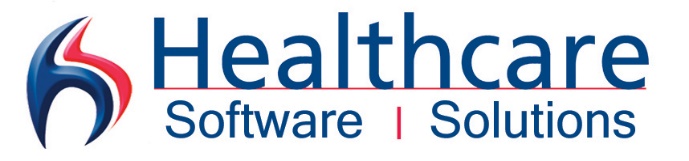 Healthcare Software Solutions is seeking a development DBA.Healthcare Software Solutions is a leading supplier of Radiology Information Systems in the UK and is part of the Wellbeing Software Group, a UK based SME encompassing 4 market leading healthcare companies that have developed and maintained innovative clinical information systems, contributing to the management of the healthcare of millions of UK citizens, for over 25 yearsAs a member of the Database Services team, the successful applicant will be responsible for the remote implementation, maintenance and performance of databases, primarily PostgreSQL (but with some critical Oracle 10G RAC deployments), installed at hospital sites across the UK.  There will be a requirement to work with developers, helping to design new systems.  The Database Services team works closely with Technical and Integration Services, providing the opportunity to work with operating systems, networking and healthcare data integration.The post will be based at our office in Mansfield, Nottinghamshire.Key ResponsibilitiesProviding support for the critical Oracle solutions in terms of general system administration, performance management / analysis.Migration of data between in-house and third party systems.Working with third-line support to investigate and solve issues within production environments.Working with developers to analyse database requirements and advise on application architecture, tune queries and create stored procedures.Implement and maintain in-house development, testing and QA environments.Create and maintain documentation.Carry out independent research into new technologies and present to other team members.Other tasks as required.Flexibility with working hours to accommodate occasional out of hours work for database administration and maintenance tasks.There may be a requirement to join an on-call rota, providing 24x7 support.Skills and experienceEssentialPrevious experience as a development focused DBASound, working knowledge of SQLExperience of PL/pgSQL or PL/SQLStrongly DesirablePostgreSQL experience (9.x)Experience of LinuxExperience of Oracle Data GuardExperience of Oracle ClusteringOther skills of interestJavaJavaScriptExperience of healthcare data integration, specifically HL7 and Mirth.Perl, Python or bash scripting.Technical understanding of virtualisation.Experience of working in a radiology or health IT marketExperience of working in Agile / scrum / devops environmentsKnowledge of distributed systems and databasesBenefitsRemuneration will be commensurate with experience but benefits include:25 days of annual leave.Annual bonus (dependent on company and personal performance).Company pension scheme.Opt-in health insurance scheme.Please apply in writing including CV to: Paul StoneDatabase Services LeadHealthcare Software Solutionsi2 MansfieldHamilton CourtMansfieldNG18 5FBAlternatively Email: paul.stone@hssnet.com